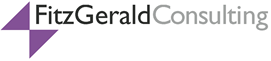 FITZGERALD CONSULTING LTD - SUMMARYFounded 15 years ago by the present Managing Director, Bev FitzGerald, FitzGerald Consulting Ltd (‘FCL’) is a specialist loss adjusting and insurance Claims consulting businessOur first project involved working with RSA in managing their multi-billion $ portfolio of losses in New York following the 9/11 attack there.  Cases included several individual claims which were worth more than $1 billion each from the banking, property, telephony and transport sectors.Subsequently, we have worked with insurers/reinsurers on managing CAT (catastrophe) events around the world – earthquakes in Italy, Chile, New Zealand and Ecuador; hurricanes in the US and the Caribbean; terrorist attacks in Europe; and storms and floods in the UK and Canada.For our work in Chile, we won a prestigious British Insurance Award – ‘Major Loss’ class.At the same time, we have handled numerous individual major losses, working for insurers; reinsurers; corporate clients; brokers and other parties in the insurance market.The company has built up a strong, world-wide reputation for cost-effective, value-for-money excellence.As the business has expanded, we have set up businesses outside the UK, including FitzGerald Consulting Latin America Ltd and FitzGerald Consulting Asia Pacific Ltd.  We operate throughout the world from our UK/London base.We are the sole UK representatives for a global adjusting network called Context International.  This affiliation offers us local adjusting and Claims services worldwide; we often work in tandem with local resources.The company is managed by four directors based in the UK, plus one in Latin America, and has 30 highly experienced and senior, well-qualified personnel.  We do not employ junior, inexperienced or trainee staff. Our people cover a wide range of disciplines – adjusting; Insurance Claims Management; engineering; surveying; cost consultancy; accounting; legal; damage restoration; construction – that we bring in, after consultation with our clients, to give the best possible technical service on any particular case or project.We handle virtually all insurance classes – Commercial Property; Business Interruption; Household Property; All Liabilities (Employers’. Public, Professional Indemnity etc); Marine; Energy; Cyber; and Construction.In addition to loss adjusting and our top-line CAT management, we also carry out – audits; Risk Management; Claims management consultancy, particularly in connection with ‘change’ projects; expert witness and litigation support; dispute resolution and mediation; TPA (Third Party Administration) services; M & A/pre-acquisition due diligence; and Interim Management.Our charges vary between £125 to £275 per hour dependent on the qualifications, experience and seniority of our people involved, together with the nature of the work and its location.Normal, reasonable expenses are additional – but we do not charge supplementary costs (as we have noted others in the market doing), for example - administrative expenses; secretarial costs; on-costs on expenses incurred; photo-copying.We are always happy to provide budget or, where possible, fixed price, estimates.Please refer to our website at – www.fitzgeraldconsulting.co.uk – for more information about our people (and their personal cvs/profiles); cases we have handled; territories that we have worked in; plus News and case studies etc.MAY 1 2017